附件：药品检查员证样式及质量要求       一、药品检查员证样式检查员证由黑色专用皮夹和内卡组成。（一）皮夹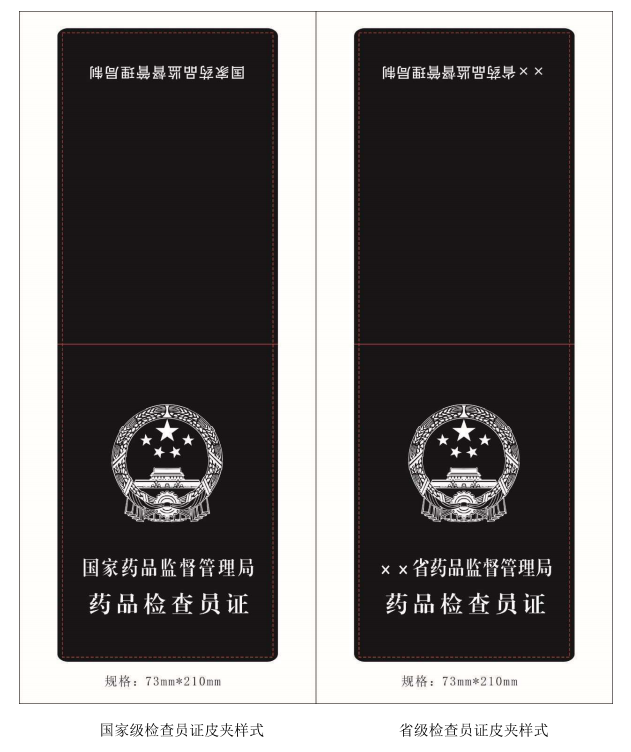 皮夹为黑色通用牛皮夹，采用牛皮革或牛剖层皮革以黑色涤纶线缝制而成；皮夹正面镂刻国徽图案、“XX省药品监督管理局”及“药品检查员证”字样；背面底部镂刻“XX省药品监督管理局制”字样。皮革手感柔软、触感细腻、厚薄均匀，无裂面、裂浆、脱色等现象，革面平整，无严重折痕、刀伤里料平服周正、整洁干净，无裂面、断经、断纬、跳纱、裂匹、散边等缺陷缝制线迹上下线吻合、线迹平直，主要部位不应有空针、漏针、跳针黏合部位牢固，不脱胶；配件安装平服、牢固凹痕压印图案深刻、清晰、醒目，字体规范、直顺（二）内卡首页及附页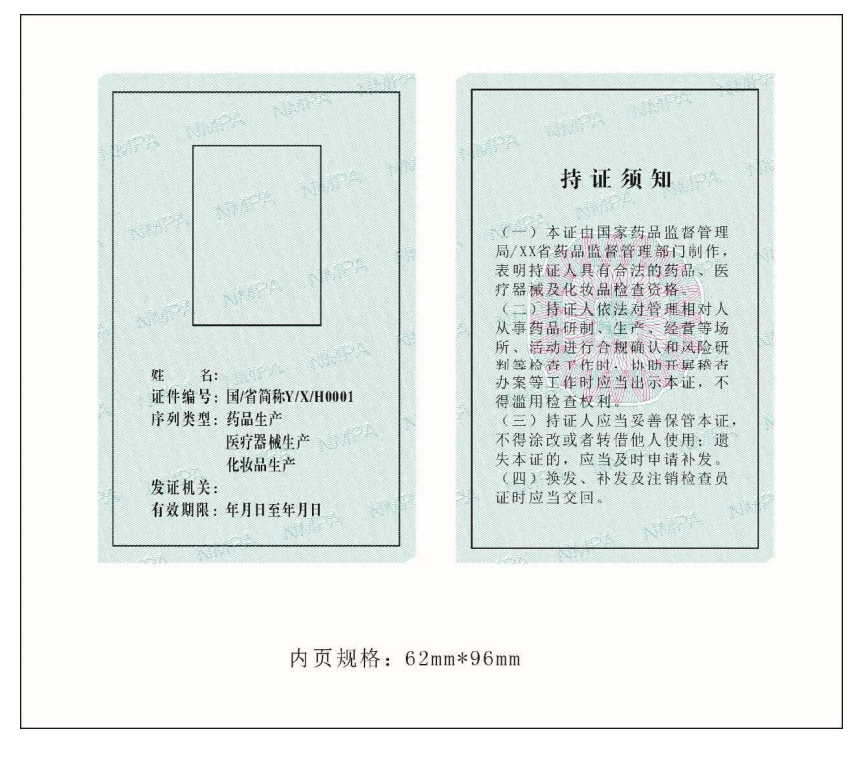 识别卡为 PVC 或 PETG 材质头像：宽高 25*35mm，正面免冠，背景透明，着制服（未配发制服的着正装），分辨率不低于 300DPI；识别卡表面平整，无明显划痕，边缘无明显毛刺，印刷无明显瑕疵；底纹色彩自然渐变；头像尺寸和面部比例规范、色彩自然；字体规范、清晰。质量要求国家相关行政主管部门颁布的标准、规范技术要求  序号名称标号或文号《皮革材质鉴别 显微镜法》GB/T 38408-2019《军用皮革毛皮理化性能试验方法 颜色牢度的测定》GJB 2589.8-1996《军用皮革毛皮理化性能试验方法 撕裂强度的测定》GJB 2589.4-1996《皮革物理和机械试验 抗张强度和伸长率的测定》QB/T 2710-2005《皮革物理和机械试验 耐折牢度的测定》QB/T 2714-2005《纺织品 卷装纱 单根纱线断裂强力和断裂伸长率的测定（CRE法）》GB/T 3916-2013《皮革和皮毛 有害物质限量》GB 20400-2006《识别卡 物理特性》GB/T 14916-2006《识别卡 测试方法 第1部分：一般特性测试》GB/T17554.1-2006坐标和尺寸未注公差符合GB/T1804-20001整体外观皮革手感柔软、触感细腻、厚薄均匀，无裂面、裂浆、脱色等现象，革面平整，无严重折痕、刀伤1整体外观里料平服周正、整洁干净，无裂面、断经、断纬、跳纱、裂匹、散边等缺陷1整体外观缝制线迹上下线吻合、线迹平直，主要部位不应有空针、漏针、跳针1整体外观黏合部位牢固，不脱胶；配件安装平服、牢固1整体外观凹痕压印图案深刻、清晰、醒目，字体规范、直顺1整体外观识别卡表面平整，无明显划痕，边缘无明显毛刺，印刷无明显瑕疵；底纹色彩自然渐变；头像尺寸和面部比例规范、色彩自然；字体规范、清晰2坐标和尺寸未注公差符合GB/T1804-2000《一般公差 末注公差的线性和角度尺寸的公差》中V级以上要求3皮革材质GB/T 38408-2019《皮革材质鉴别 显微镜法》3皮革材质牛皮革或牛剖层皮革≥t l.5mm4皮革耐摩擦色牢度（干摩、湿摩）GJB 2589.8-1996《军用皮革毛皮理化性能试验方法 颜色牢度的测定》4皮革耐摩擦色牢度（干摩、湿摩）≥4级5皮革撕裂强度GJB 2589.4-1996《军用皮革毛皮理化性能试验方法 撕裂强度的测定》5皮革撕裂强度≥30N6皮革拉伸强度QB/T 2710-2005《皮革物理和机械试验 抗张强度和伸长率的测定》6皮革拉伸强度≥3N／mm²7皮革断裂伸长率QB/T 2710-2005《皮革物理和机械试验 抗张强度和伸长率的测定》7皮革断裂伸长率≥50％8皮革耐折牢度（纵向、横向）QB/T 2714-2005《皮革物理和机械试验 耐折牢度的测定》8皮革耐折牢度（纵向、横向）50000次无异常9涤纶缝纫线断裂强力阻力GB/T 3916-2013《纺织品 卷装纱 单根纱线断裂强力和断裂伸长率的测定（CRE法）》9涤纶缝纫线断裂强力阻力≥2.9×10³cN10有害物质限量GB 20400-2006《皮革和皮毛 有害物质限量》10有害物质限量达到B类（直接接触皮肤的产品）限量标准11卡外观GB/T 14916-200611卡外观《识别卡 物理特性》；GB/T17554.1-200611卡外观《识别卡 测试方法 第1部分：一般特性测试》11卡外观卡片外观没有明显形变、凹凸不平，卡片上没有孔、坑、损伤、破裂、划伤、磨毛、热合亮斑等；印刷表面没有明显色斑、条纹，图案或文字没有明显重影、毛刺或缺损12识别卡厚度1.0mm-1.3mm13圆角尺寸卡的倒角为呈半径3.18±O.3mm的圆弧14标识卡边缘卡表面的边缘毛刺不超过卡表面的0.08mm15识别卡全卡翘曲≤1.5mm（包括卡厚度）16识别卡弯曲韧性卡恢复初始平面状态（偏移≤l.5mm）17识别卡剥离强度≥0.35N／mm18识别卡抗热度不表现出偏差大于10mm、分层或褪色19识别卡抗紫外线无有害影响（外观完好）20识别卡温度和湿度条件下尺寸稳定性和翘曲符合尺寸和翘曲21识别卡粘连或并块不显示出受到不利影响